Публичный отчет КГБОУ «Волчихинский детский дом» за 2012 год.Волчихинский детский дом образован в 1932 году. Является  типовым, состоит из двух помещений: жилой корпус №1 (1963г.в.), жилой корпус № 2  (1980г.в.). Общая площадь детского дома 1773,9 кв.м. Территория земельного участка составляет    1,102 га. На территории  имеются игровая, спортивная площадки, разбит сад (0,03га), оформлена зона отдыха, функционирует фонтан. При детском доме имеется летний оздоровительный лагерь «Синие плёсы». В настоящее время идёт капитальный ремонт.Детский дом семейного типа. Жизнедеятельность воспитанников организована  соответственно: комплектование  семейных групп с учетом родственных отношений. В детском доме    воспитываются дети в возрасте  от 3 до 18 лет. Созданы условия, приближенные к домашним, что способствует формированию навыков ведения домашнего хозяйства и организации семейного быта.             В детском доме на 31.12.2012г проживает 39 воспитанников  (при   плановой наполняемости – 40), из них 6 детей-сирот и  33 – дети, оставшиеся без попечения родителей.                В детском доме успешно трудятся  23 педагогических работника, в  т.ч.  педагог-психолог, социальный педагог, инструкторы по труду (2), музыкальный руководитель, инструктор по физкультуре.  Из них: высшее профессиональное образование - 10 педагогов (43,4%), среднее профессиональное - 13 педагогов (56,5%);   из них аттестовано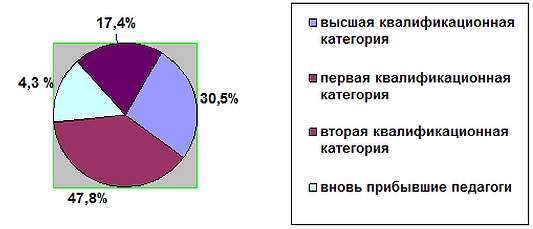 награждены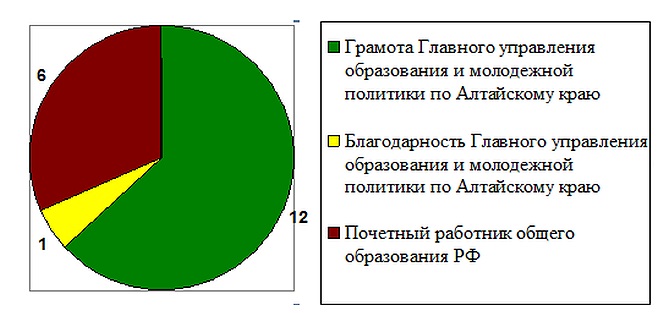 В 2012 году аттестовано   5 педагогов:  3 -   высшая квалификационная категория,2 -   первая  квалификационная категория               В 2013г  заявлено на аттестацию  6 педагогов:2-высшая квалификационная категория.4- первая квалификационная категория.Цель деятельности педагогического коллектива:создание эффективно работающей модели детского дома как института, обеспечивающего успешную социализацию воспитанников.Приоритетными направлениями являются:-создание безопасных условий жизнедеятельности воспитанников, подготовка к самостоятельной жизни;-устройство воспитанников в замещающие семьи;-повышение уровня социальной адаптации воспитанников при активном участии  службы психолого-педагогического сопровождения;-развитие механизмов  антиагрессивного поведения;-включение воспитанников в социально значимую деятельность общества, расширение положительного опыта их жизнедеятельности.              Поставленные задачи отражены в   Комплексной образовательной программе детского дома «Вокруг тебя мир», (рецензия 2011 г., АКИПКРО), являющейся обобщением опыта творческой деятельности педагогического коллектива.   Принятая  в 2011 году   краевая программа «Социальная адаптация выпускников детских домов и специальных (коррекционных) школ-интернатов из числа детей-сирот  детей, оставшихся без попечения родителей»  систематизировала  деятельность детского дома по социализации выпускников, что  стало основанием   активизировать   данное направление через   индивидуальные программы социализации и постинтернатного сопровождения воспитанников, разработанные педагогами детского дома. В детском доме создан банк данных выпускников, открыта социальная гостиница.  Идет  системная, двусторонняя связь с выпускниками. Оказывали помощь в решении вопроса трудоустройства. Анализ последних трех лет показал: из 27 выпускников  в настоящее время три выпускницы поступили в высшие учебные заведения самостоятельно, получают второе образование.            В детском доме успешно работала программа «Азбука семейной жизни» (рецензия 2009 год, АКИПКРО), автором которой является воспитатель высшей квалификационной категории Зюзина Татьяна Дмитриевна. Программа является обобщением многолетнего творческого труда педагога, успешно решающего задачи семейного воспитания. В 2012 году Зюзина Татьяна Дмитриевна обобщила опыт по своей педагогической деятельности в области семейного воспитания. Воспитанники, а в дальнейшем выпускники детского дома,   создают семьи, воспитывают детей. За последние три года созданы 9 семей.      Доброй традицией стало проведение ежегодного семейного праздника «Моя гордость - моя семья». В 2012 году праздник отмечал пятилетний юбилей. На празднике встречались   поколения выпускников разных лет, рассказывали о своих семьях, детях, внуках, давали поучительные и нужные советы настоящим воспитанникам. Основная цель таких встреч – пропаганда создания здоровой полноценной семьи.            В  2012 году  педагогический коллектив детского дома продолжает  работать над одной из основных задач – повышение мотивации к обучению. Такие формы деятельности,  как работа медико-психолого-педагогического консилиума,  разработка индивидуальных программ развития, работа попечительского совета, предполагающая встречи с интересными людьми, совместная работа со школой, своевременные профилактические беседы,  индивидуальная профориентация дали положительный результат: из 38 обучающихся воспитанников  общая успеваемость составляет 100%, из них 9 успевают на 4 и 5, одна на 5 (28,6%),  в 2010 г. – 8 воспитанников успевали на 4 и 5 (22%). В 2012 году   выведено из состава воспитанников  5, двое успешно закончили 11 классов поступили   в высшие профессиональные учебные заведения  (г.Барнаул), 2 – в среднее профессиональное учебное заведение    ( п. Тальменка, г. Рубцовск), 1 воспитанник – по достижении 18 лет (совершеннолетия).            В течение двух лет в детском доме работает программа «Здоровье». Настоящая программа объединяет деятельность педагогического коллектива  и коллектива медицинских работников единой целью: сохранить и укрепить здоровье воспитанников  через пропаганду здорового образа жизни, организацию  их  безопасной   жизнедеятельности.  Программа предусматривает теоретические  и практические мероприятия. Положительные результаты дают такие формы как  работа кружка «Юный медик», фитобар,  встречи со специалистами (профилактика вредных привычек).  В течение 3 лет в детском доме нет травм, 100% детей получили санаторное лечение (Корниловский, Белокуриха) и 100% - необходимое медикаментозное и оперативное лечение.   Важное направление в работе педагогического коллектива–организация внеурочного (свободного) времени детей.  89,7% детей занимались в творческих  кружках (Дом учащейся молодежи), спортивных секциях (школа, спорткомплекс района). Принимали активное участия в районных творческих выставках, награждены грамотами и дипломами. Показывали стабильно высокие спортивные результаты 10 воспитанников (28,6%) на соревнованиях по легкой атлетике, футболу, баскетболу, волейболу. В 2012 году 4 воспитанников детского дома вошли в команду по городошному спорту Волчихинского района. В детском доме регулярно проводились традиционные конкурсы: «Лучший участок», «Лучшая клумба», «Снежный городок». Дети принимали активное участие в конкурсах, проявляли творчество, трудолюбие, усилие над собой. Территория  в течение 6 лет является украшением села. Как результат многолетнего труда в 2011году детский дом был победителем краевого конкурса  «Лучшая территория», в 2012 году занял в этом же конкурсе 2 место.          В течение трех  лет педагогический коллектив активно работает по передаче детей в приемные семьи. За этот период в семьи переданы  9 воспитанниковДети благополучно проживают в семьях г.Барнаула, г. Рубцовска, в селах Ключевского, Косихинского районов. В 2011 году заключен договор с органами опеки и попечительства Волчихинского района по подготовке кандидатов в замещающие  родители. В 2012 году подготовлено  11 кандидатов в замещающие родители.         Активно велась работа по защите прав воспитанников. Несмотря на проблематичность взыскания алиментов, отмечены положительные результаты в работе по взысканию алиментов.  В     2011г.   назначено 34, получали 9 (26,5%), в     2012г. назначено  33,  получают  14 (42,4%).Систематически делались запросы по взысканию алиментов, родители привлекались к уголовной ответственности за злостное уклонение от уплаты алиментов. Проведена работа по розыску родителей воспитанников.     Пенсии из 14 назначенных получали 14 воспитанников. Систематически на контроле стояли вопросы жилья, регулярно делались запросы. В результате: 30  воспитанников  стоят  на   регистрационном  учете,  у  6 закреплено  право на проживание, 3 имеют жилье в собственности.           Систематизирована работа членов попечительского совета. В течение последних трех лет все пять семей  имеют своего члена попечительского совета, которые, в свою очередь, имели возможность участвовать как в общих мероприятиях семьи, так и в общей деятельности детского дома. Наиболее яркие мероприятия проводились в семьях №2 (Л.П.Верина, с. Вострово, Г.Г.Петров, с Волчиха), и №3 (А.А.Киселев, г. Рубцовск). Сотрудничество членов попечительского совета и детей  семей проходило на очень высоком уровне. Совместные праздники, дни рождения, взаимные посещения готовились задолго и оставили   яркие, добрые впечатления как у детей, так и у взрослых. Замечательные встречи  проходили в семье №5, которые проводились, как правило, в музее Волчихинского района, так как директором музея и членом попечителького совета семьи является Т.П.Тарасова. По-прежнему, лучший спортсмен и лучший учащийся получали премии (по решению совета Справедливых) А.А.Балакова и Ю.М.Овцинова. На каждый праздник воспитанники получали вкусные сладкие напитки от В.Ф.Скачкова (ЗАО «Пивоваренный завод»). А.А.Балаков ежегодно предоставляет земельный участок под посадку картофеля (площадь по запросу).  В 2012 году А.А. Балаков  подарил воспитанникам замечательные новогодние сладкие подарки по 410-25 рублей каждый на общую сумму 16 000 рублей.          Коллектив  детского  дома  успешно продолжал работу по улучшению условий жизнедеятельности воспитанников и сотрудников. Проведена работа по благоустройству территории детского дома: разбиты клумбы, оборудованы игровые площадки, зоны отдыха, работает фонтан. Продолжаются работы по  созданию  уюта и комфорта в помещениях детского дома. Регулярно проводился косметический ремонт, необходимый капитальный ремонт. В 2012 завершен   ремонт всех лестничных маршей   (сделаны    перильные ограждения из  нержавеющей стали   на общую сумму  148000руб.) В 2012 году  начался капитальный ремонт  летнего оздоровительного лагеря «Синие плесы».  Было выделено и освоено 300 000 рублей. Произведена частичная замена окон на пластиковые: 2011г- 8шт на общую сумму 105 000 руб., 2012г.- 30 000руб.  Вместе с тем материально-техническая база  требует постоянного совершенствования и развития. В связи с этим в детском доме разработана и  успешно работает программа  развития  МТБ   и   план    мероприятий. Эффективно работает программа по энергосбережению, которая предусматривает экономию энергопотребления за счет  просветительской  работы  с сотрудниками, воспитанниками, установки энергосберегающих ламп и ряд других мероприятий (2011г – потребление  электроэнергии снизилось на  14,9  %, 2010г потребление 95,267квт, 2011г – 82,941квт, 2012г.-82,786 квт).  В 2012 году   посажены овощи   (6 соток),   50 соток картофельного поля (ежегодно предоставляет член попечительского совета А. А. Балаков). Лето засушливое, неурожайное, поэтому если в 2011 году выращен урожай на 21 314 рублей, то в 2012 году всего лишь на 5 626 руб.  В 2012 году  поступило безвозмездное пожертвования денежных средств, основных средств на общую сумму  373 000 рублей (2011год-52399 рублей).          В 2013 году перед коллективом  стоят задачи успешной социализации  воспитанников и выпускников детского дома, формирования здоровьесберегающей среды, устройства воспитанников в замещающие семьи, подготовка кандидатов в замещающие родители, постинтернатного сопровождения выпускников, капитального ремонта летнего оздоровительного лагеря  «Синие плесы».       